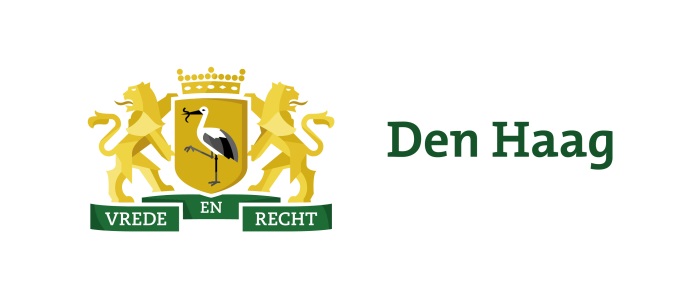 Formulier Bewonersinitiatief vuurwerkvrije buurtPersonaliaInitiatiefnemer: …................................................................................................. (voor en achternaam)Adres………………………………………………………………………………………………….Telefoonnummer……………………………………………………………………………………..Emailadres…………………………………………………………………………………………….Hoeveel buren (adressen) doen er mee?...............................................................................................Hoeveel A5 kartonnen borden wilt u hebben (maximaal 5) …………………………………………Datum………………………………………………..Handtekening ………………………………………..Dit formulier invullen en ondertekenen en digitaal retour zenden naar uw bewonersorganisatie. Naar aanleiding van de aanvragen op de formulieren zal de gemeente borden laten drukken. De borden kunnen vanaf medio december worden afgehaald. Daarover wordt met u nog contact opgenomen.